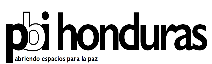 BRIGADAS INTERNACIONALES DE PAZ (PBI)Proyecto HondurasFORMULARIO DE REFERENCIAS PARA VOLUNTARIADOVOLUNTEER REFERENCE FORMPor favor, responde en español o inglés, antes del 30 de abril de 2023 y envíalo a: formacion@pbi-honduras.orgPlease respond in English or Spanish, by 30 de april to 2023, and send it to: formacion@pbi-honduras.orgNombre de la persona candidata -Name of candidate: ¿Conoce una forma, nombre o pronombre con el que la persona candidata prefiere que se dirijan a ella? -Do you know a form, name or pronoun by which the candidate prefers to be addressed¿Cómo conociste a la persona candidata? Por favor cuéntanos brevemente - How did you meet him/her?  Ámbito de la relación (profesional, personal... Si es profesional, por favor, especificar) -In what capacity have you known him/her (if it’s from work, please specify)?¿Qué capacidades tiene para adquirir responsabilidades y cumplir con ellas? ¿Podrías añadir algún ejemplo? –How is his/her capacity to take responsibility and stick to them. Could you please specify?¿Piensas que la persona candidata es capaz de asimilar y analizar información con objetividad,             y comunicar esta información a otras personas? Danos algunos detalles. - Do you think the candidate is    able to assimilate and analyze information objectively, and communicate this information to others? Give us some details. ¿Qué experiencia/habilidades posee en la redacción de informes? - Writing skills: ¿Cómo piensas que la persona candidata puede desenvolverse en situaciones estresantes? ¿Podrías darnos algún ejemplo?- Capacity to handle interpersonal tension. Give us some details. En una situación donde se trabaja y convive en equipo, ¿Cuáles son los puntos fuertes de la persona candidata? - In a situation where you work and live together as a team, what are the candidate&apos;s strengths?¿En qué rol dirías que se identificaria más la persona? ¿Podrías darnos algunos detalles? (marcar con una X una o varias opciones) - In a group, she or he behaves as: (put a tick in one or more):Líder / A leader  Pacificador/a – A peacemaker Soporte de los demás – Supportive of others Seguidor/a – A followerCuestionador/a- Frequently at odds with othersLa persona candidata, posee capacidades para aceptar críticas del grupo? Desarrolle- Ability to  accept criticism rom the groupPor favor, comenta las fortalezas y debilidades que destacarías de la persona candidata. - Please comment on  strengths and weaknesse  you have seen in the candidateFortalezas:Debilidades: ¿Porque cree que la persona candidata esta interesada en pasar un año en Honduras? ¿Cuales cree que son sus principales motivaciones? - Why do you think the candidate is interested in spending a year in Honduras? What do you think are their main motivations?¿Desea añadir alguna información relevante más? - Any other outstanding information?De conformidad con lo dispuesto en la Ley Orgánica 15/1999 de 13 de diciembre, le informamos que los datos de carácter personal que nos ha facilitado están recogidos en un fichero del que es responsable la persona Responsable de Formación. Este fichero tiene como finalidad la gestión de dicha candidatura para el proceso de selección, su custodia y utilización para futuros procesos de selección. Dicho fichero cuenta con las medidas de seguridad necesarias para garantizar la total seguridad de los datos. Le recordamos la posibilidad de acceder a los datos facilitados, así como de solicitar, en su caso, su rectificación, oposición o cancelación, en los términos establecidos por la Ley indicada, dirigiendo una comunicación escrita al proyecto de PBI HondurasIn accordance with the provisions of Organic Law 15/1999 of December 13, we hereby inform you that the personal data you have provided to us is collected in a file for which the Training Officer is responsible. This file is intended for the management of said candidacy for the selection process, its custody and use for future selection processes. This file has the necessary security measures to guarantee total data security. We remind you of the possibility of accessing the data provided, as well as requesting, where appropriate, its rectification, opposition or cancellation, in the terms established by the Law indicated, by sending a written communication to the PBI Honduras project¡Gracias!Thanks!